Информация об объектах1. Наименование объектов:Здание-мастерская, лит. Г, площадь 52,0 кв. м;Здание-мастерская, лит. Г1, площадь 67,5 кв. м;Здание-сарай, лит. Г8, площадь 41,0 кв. м;Здание-сарай, лит. Г14, площадь 19,1 кв. м;Здание-сарай, лит. Г16, площадь 15,9 кв. м;Здание-машинное отделение, лит. Г13, площадь 59,1 кв. м;Здание-контора, лит. Б, б, б1, площадь 136,8 кв. м;Здание-кольцевая печь, лит. Г7, площадь 999,6 кв. м;Здание-уборная, лит. Г2, площадь 3,0 кв. м;Колодец, лит. II, площадь 4,0 кв. м;Летний душ, лит. Г17, площадь 3,8 кв. м;Люк, лит. I, площадь 4,0 кв. м;Навес, лит. Г11, площадь 25,0 кв. м;Навес, лит. Г12, площадь 145,0 кв. м;Навес, лит. Г6, площадь 619,0 кв. м;Навес, лит. Г9, площадь 288,0 кв. м;Навес, лит. Г10, площадь 258,0 кв. м;Навес, лит. Г5, площадь 619,0 кв. м;Навес, лит. Г4, площадь 619,0 кв. м;Сушильный сарай, лит. Г3, площадь 620,1 кв. м;Навес, лит. Г15, площадь 29,0 кв. м.2. Адрес объекта: Краснодарский край, Брюховецкий район, хутор Кубань, Кирпичный завод.3. Стоимость: 7345381 рублей.4. Земельный участок: Кадастровый номер земельного участка 23:04:0504004:71, площадь - 32428 кв. м. Категория – земли сельскохозяйственного назначения.5. Описание объектов: представляют собой отдельно стоящие здания, фундамент бетонный ленточный, кирпичные стены, к участку подходят линии электропередач (есть возможность подключения). Объекты находятся в удовлетворительном состоянии, требуются ремонтные работы.6. Объекты расположены в 5 километрах от трассы М4-ДОН. Наиболее эффективное использование: в качестве помещений производственно-складского, сельскохозяйственного назначения.7. Ограничения (обременения) на объект не зарегистрированы.8. Собственник: собственность субъекта Краснодарского края.9. Контактные данные:8(861)992-30-62 Кузьмин Денис Витальевич8(861)259-72-29 Плетиков Алексей Васильевич10. Фотографии объектов: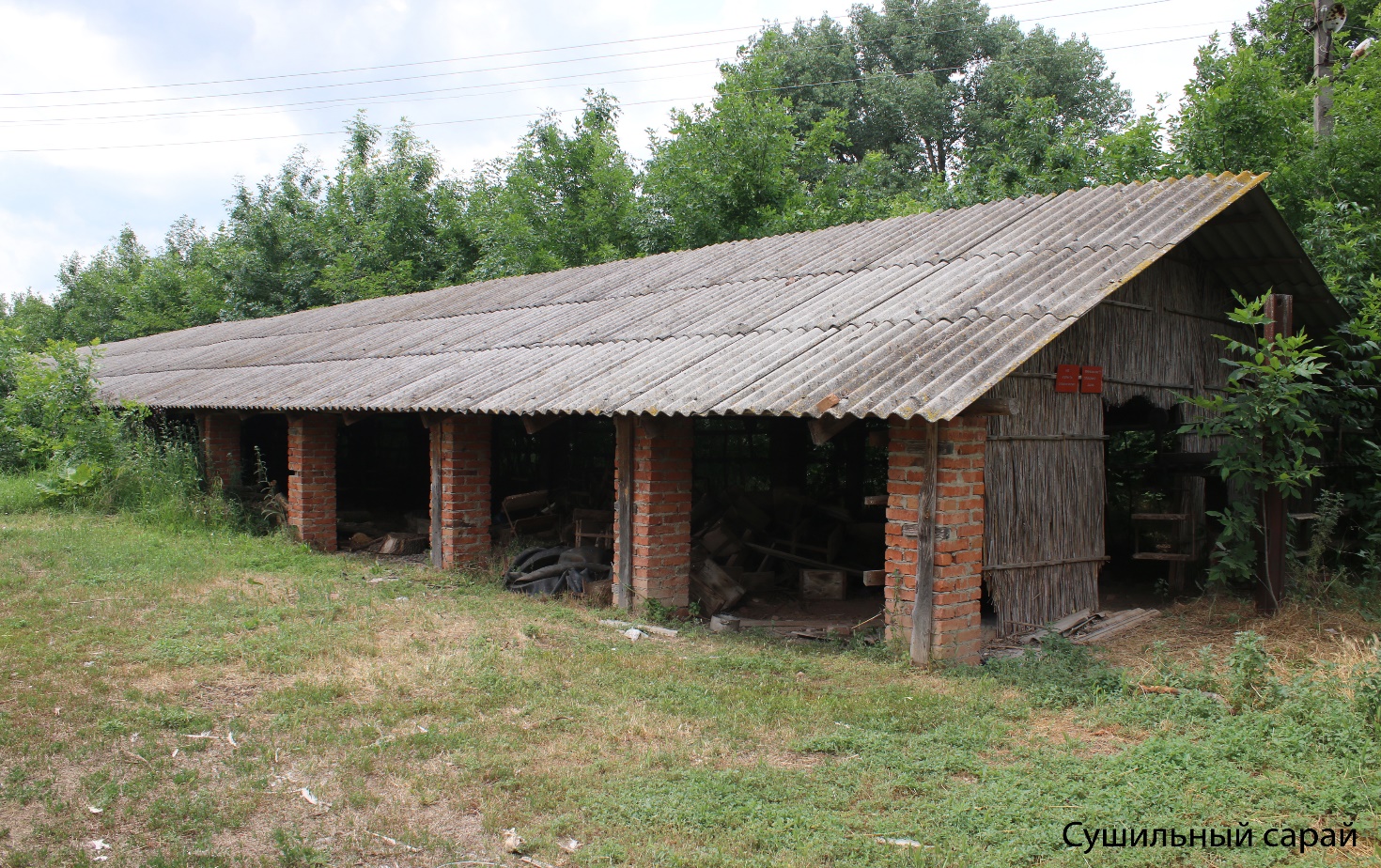 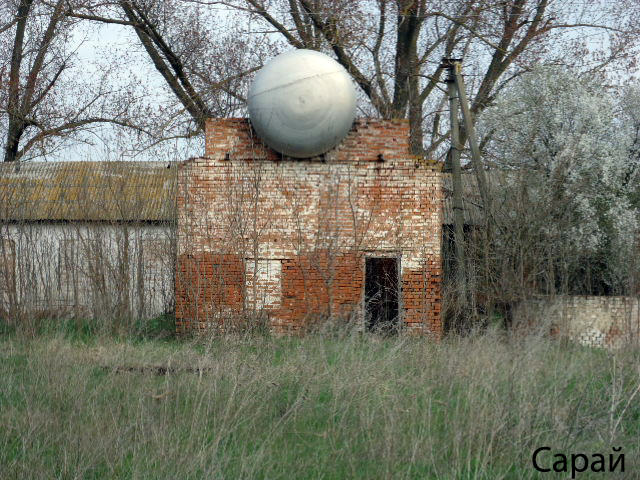 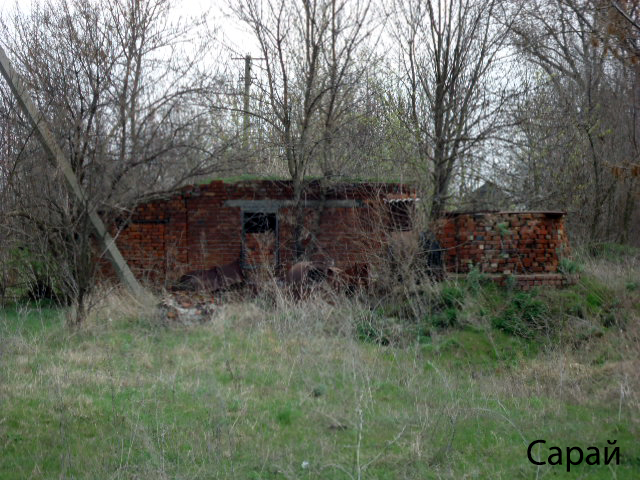 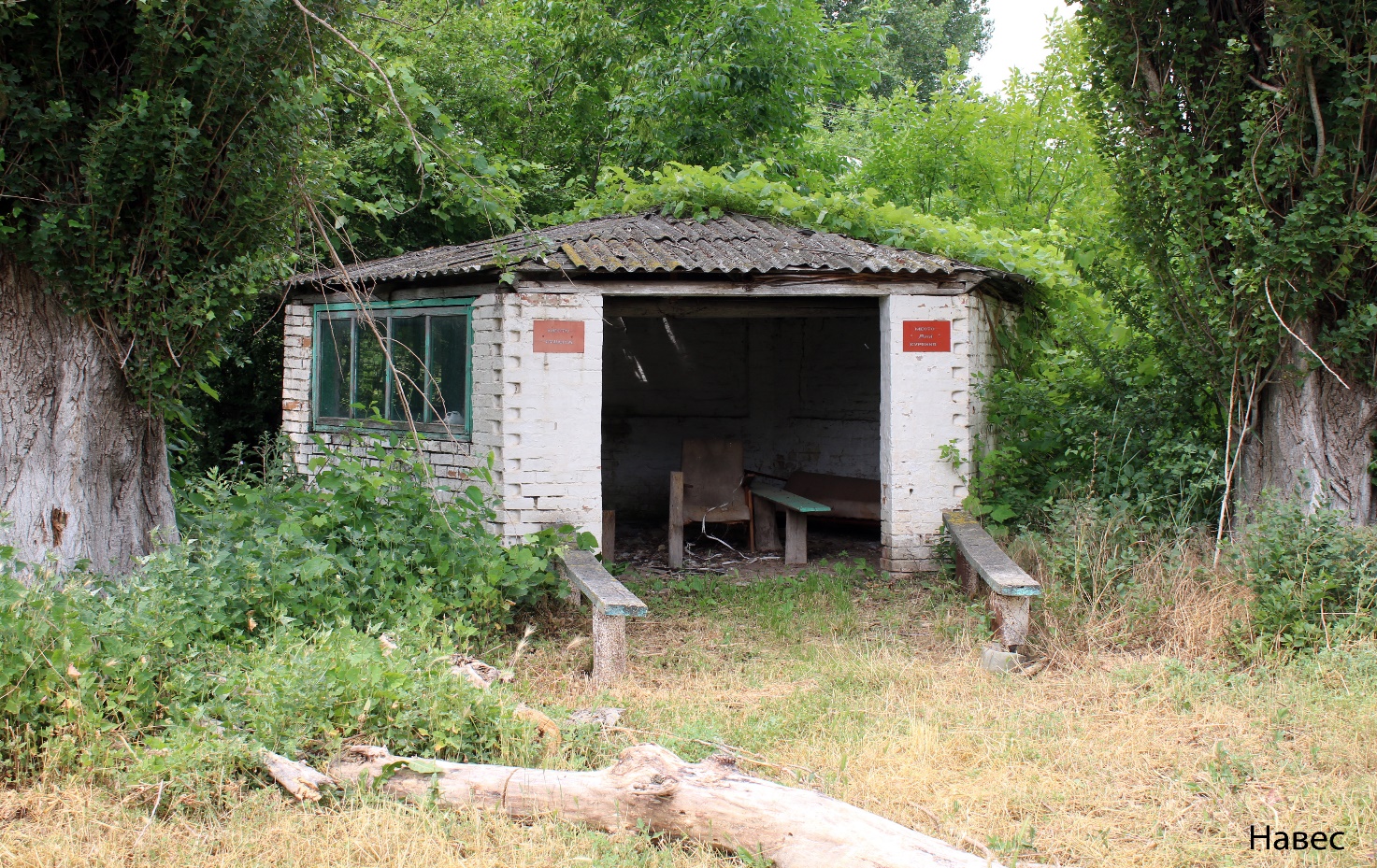 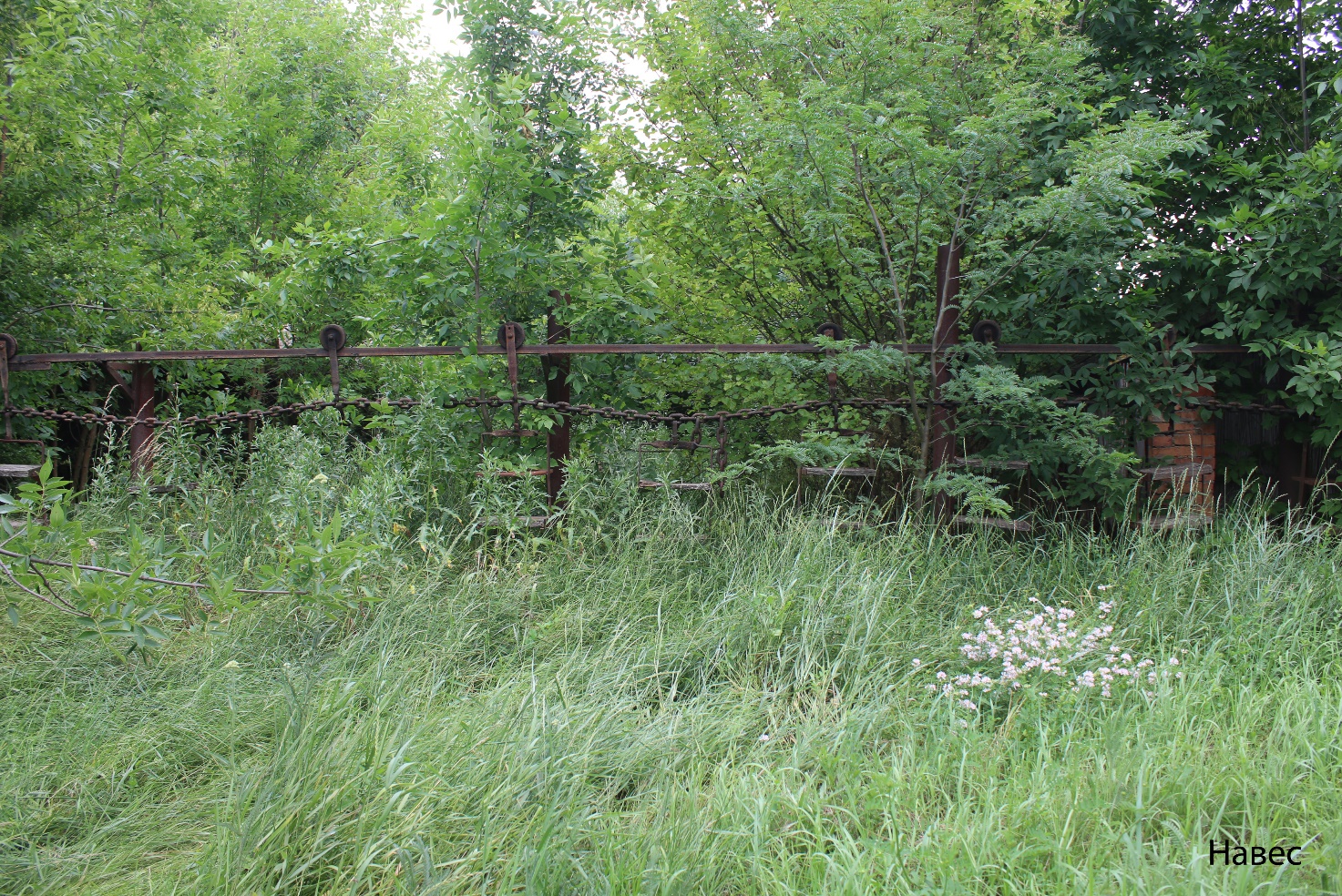 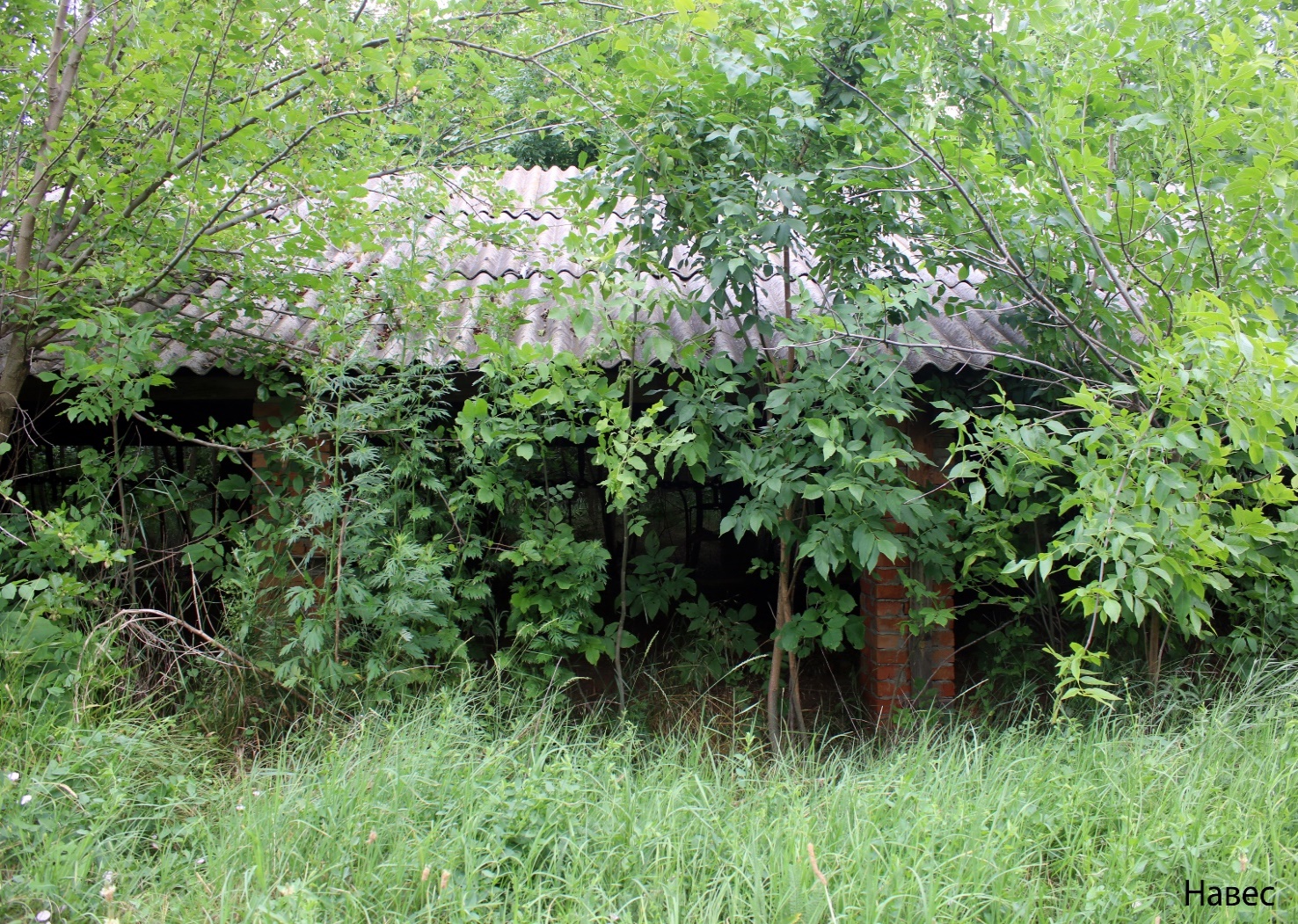 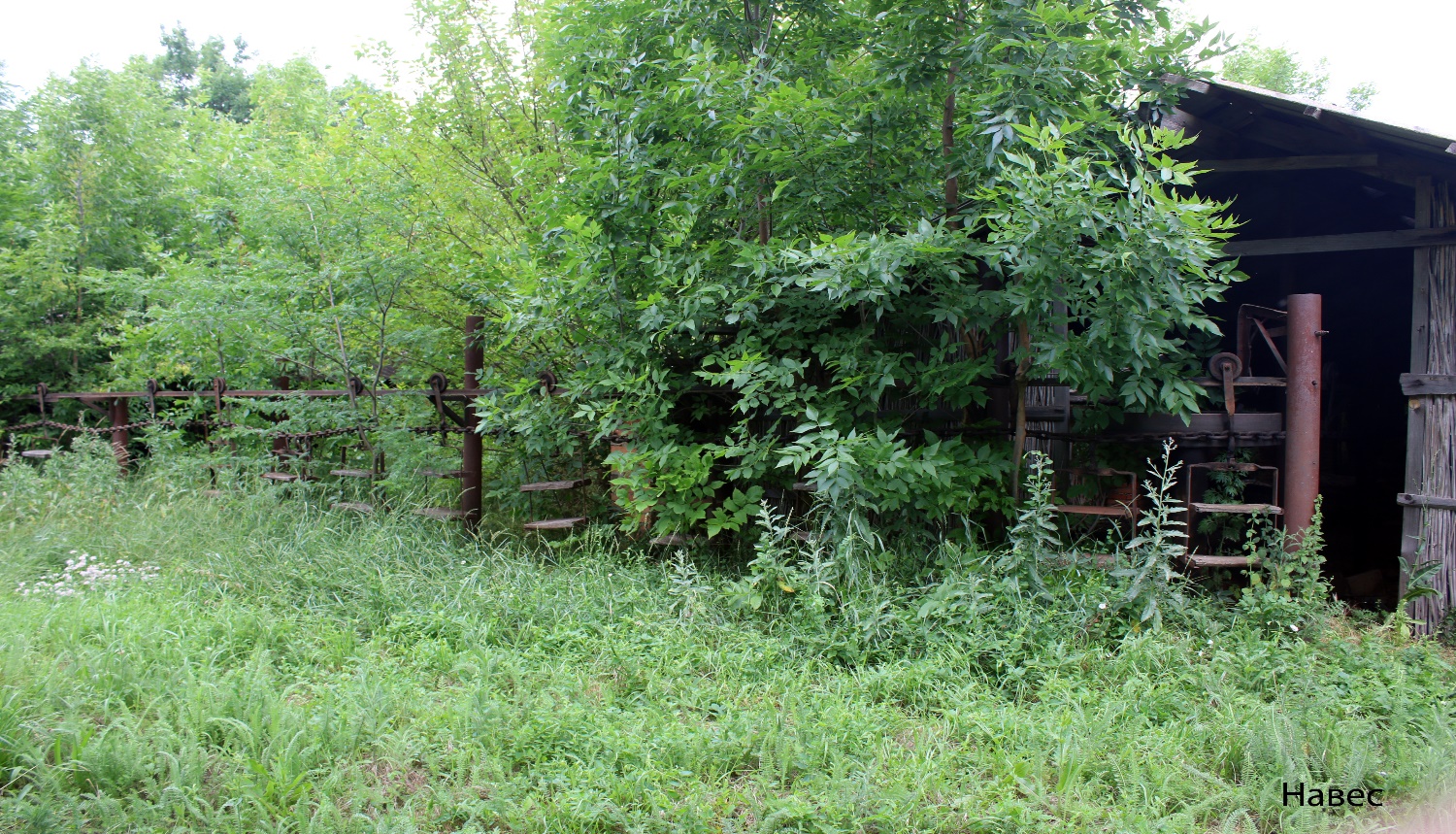 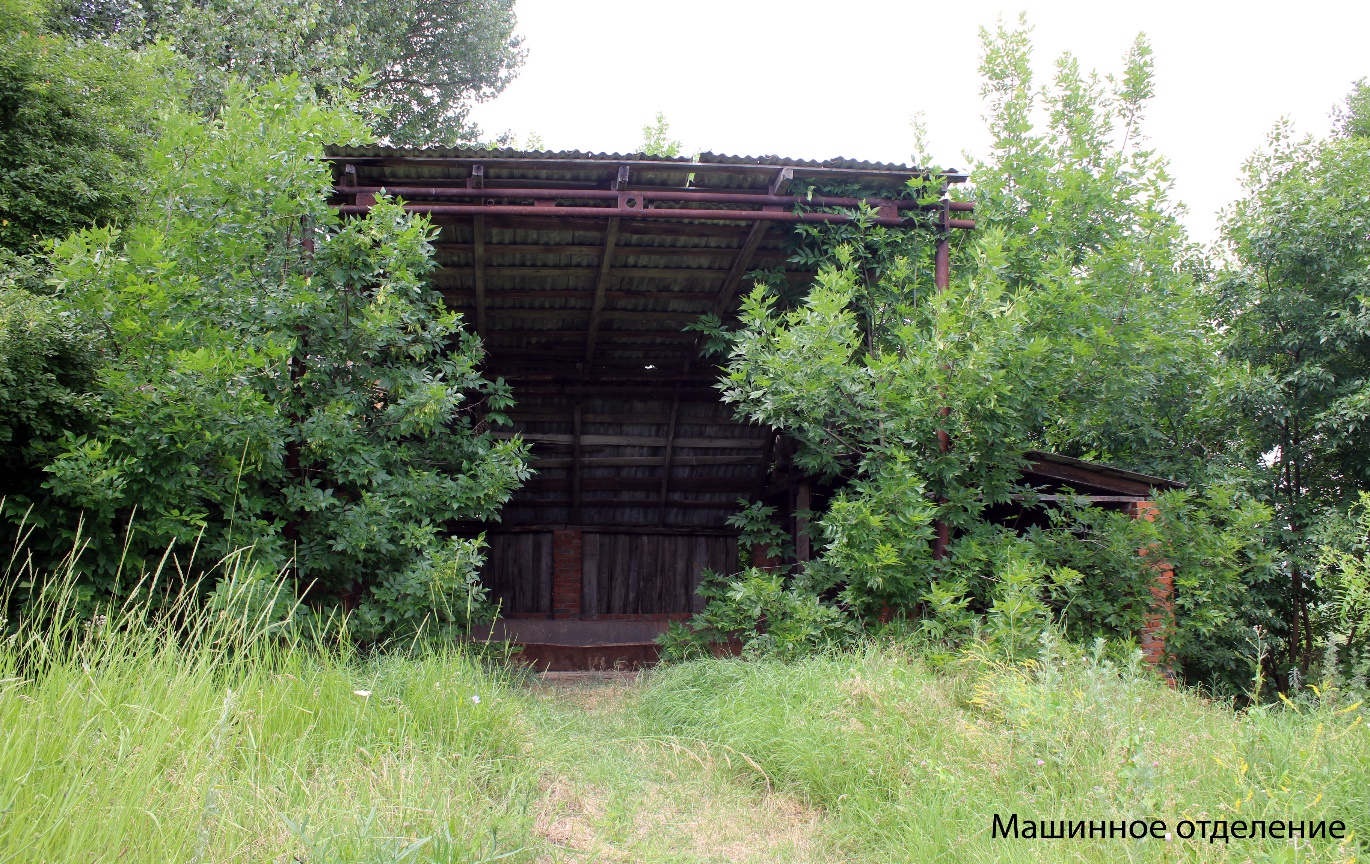 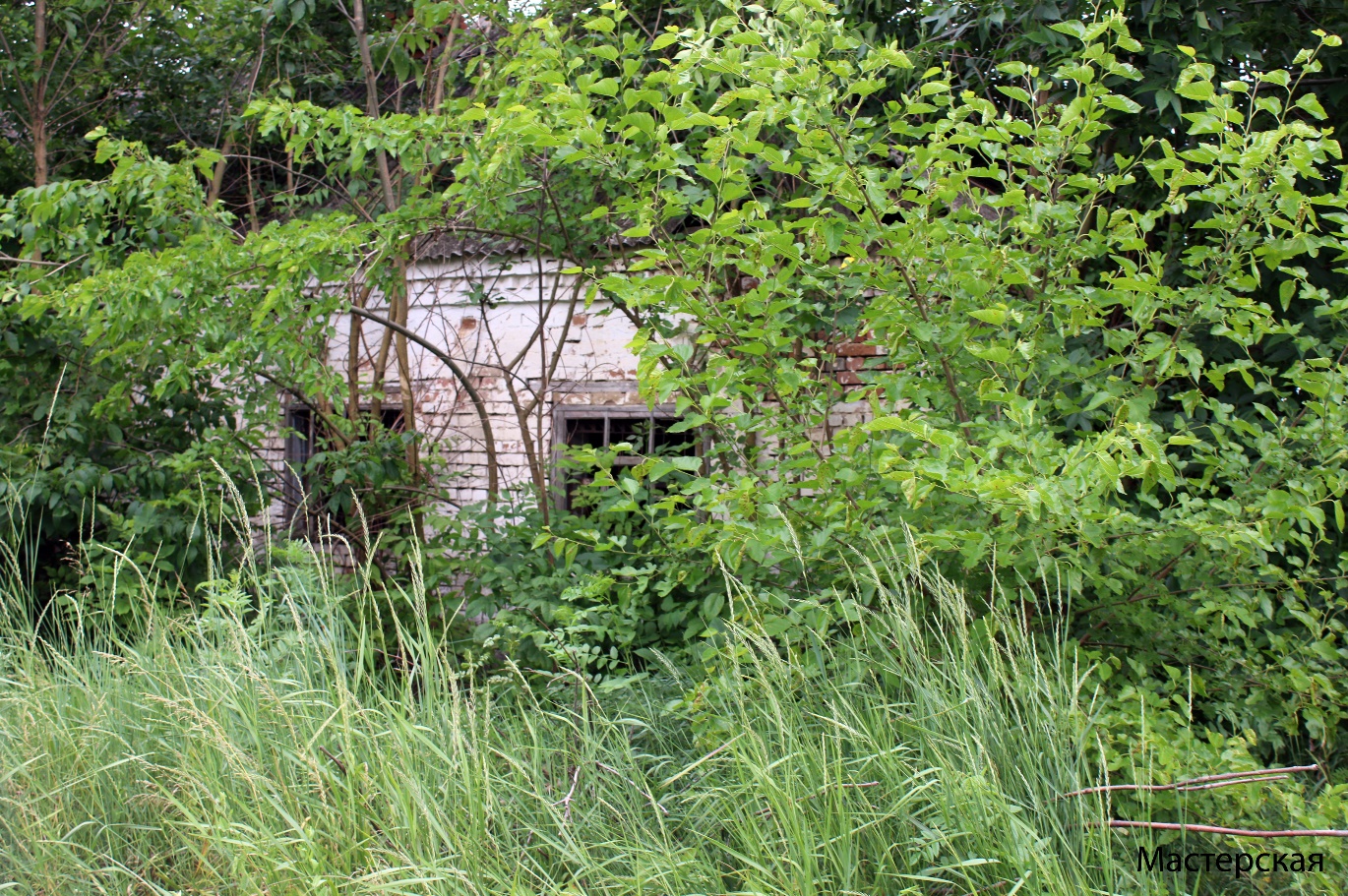 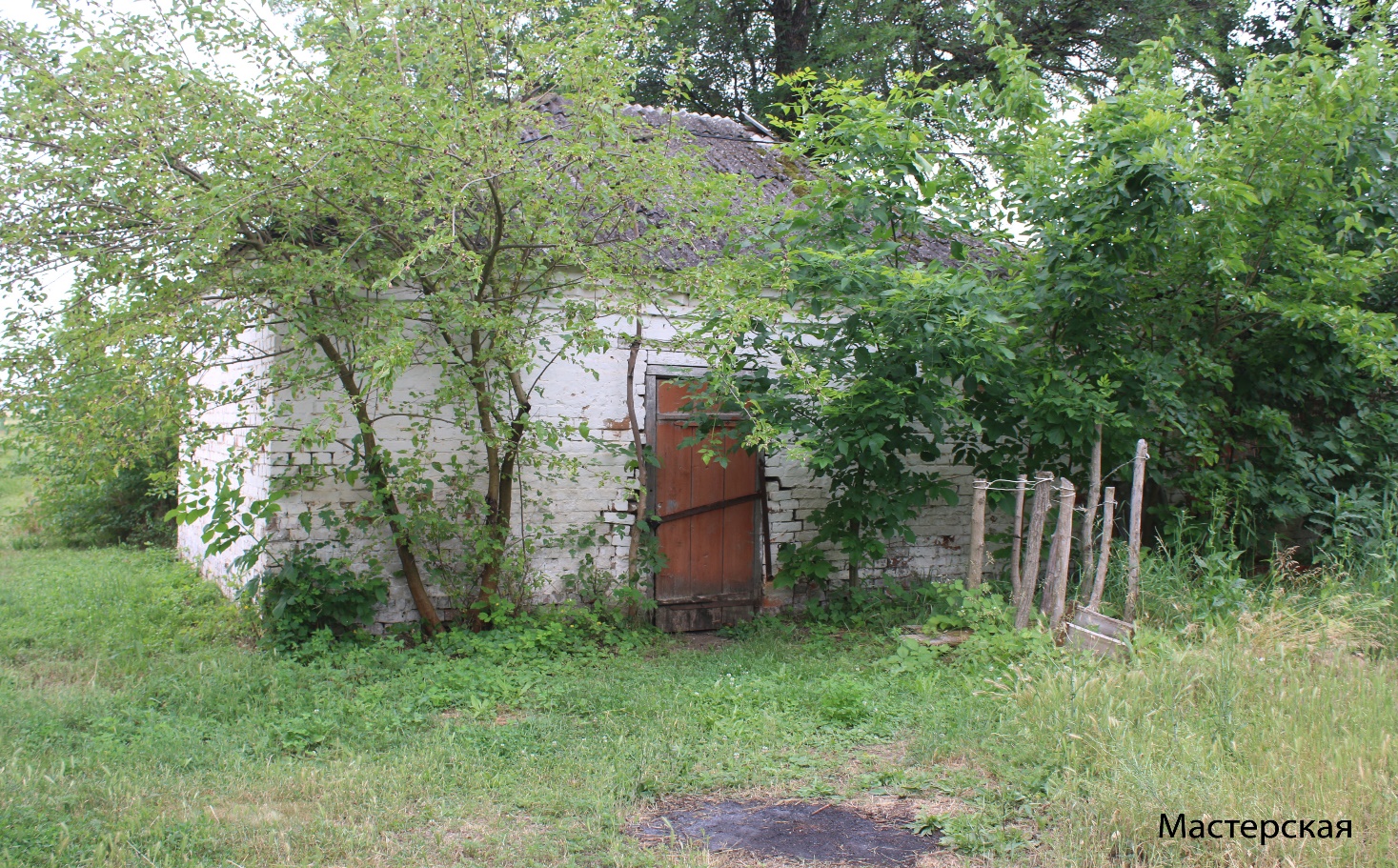 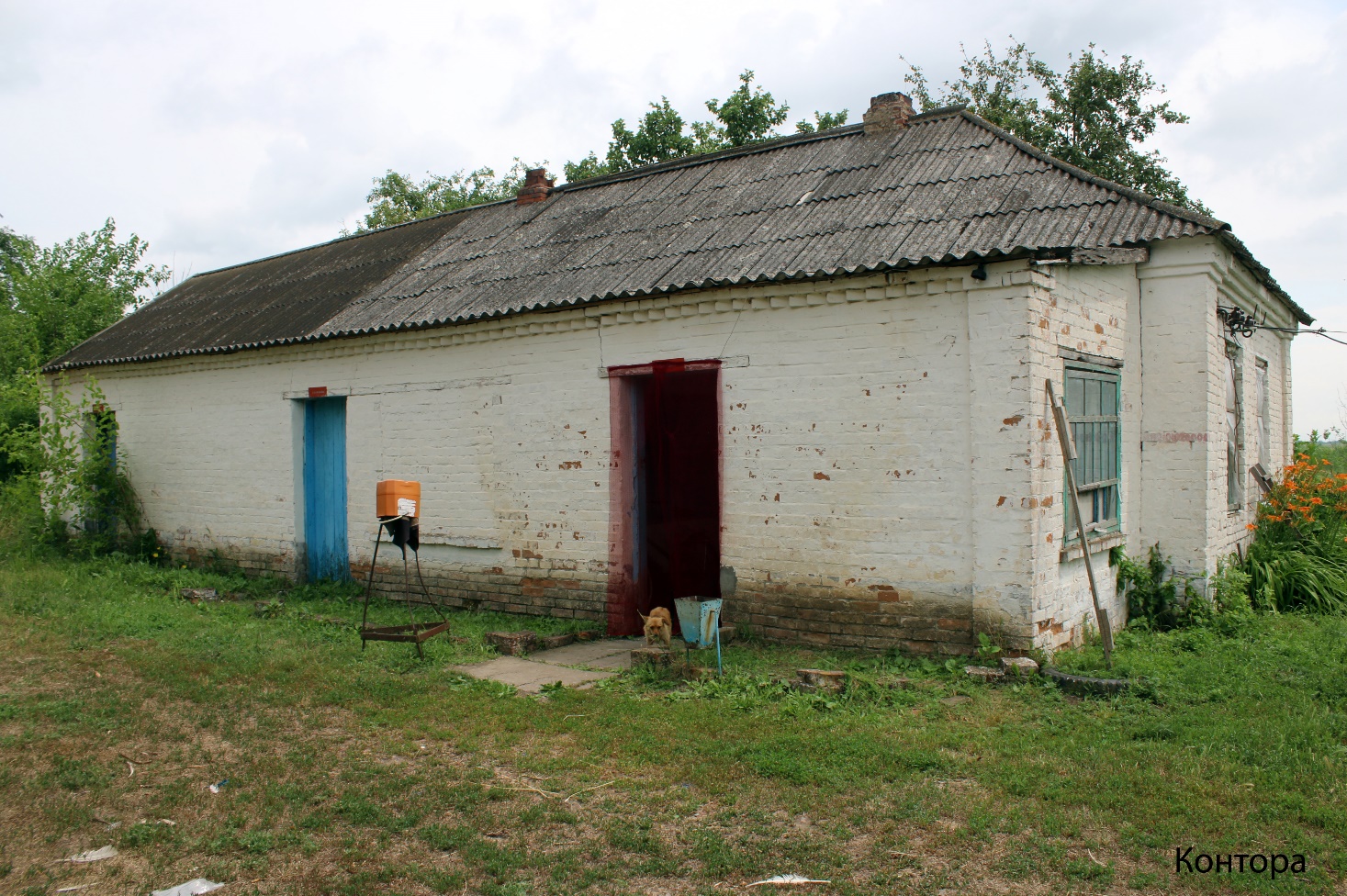 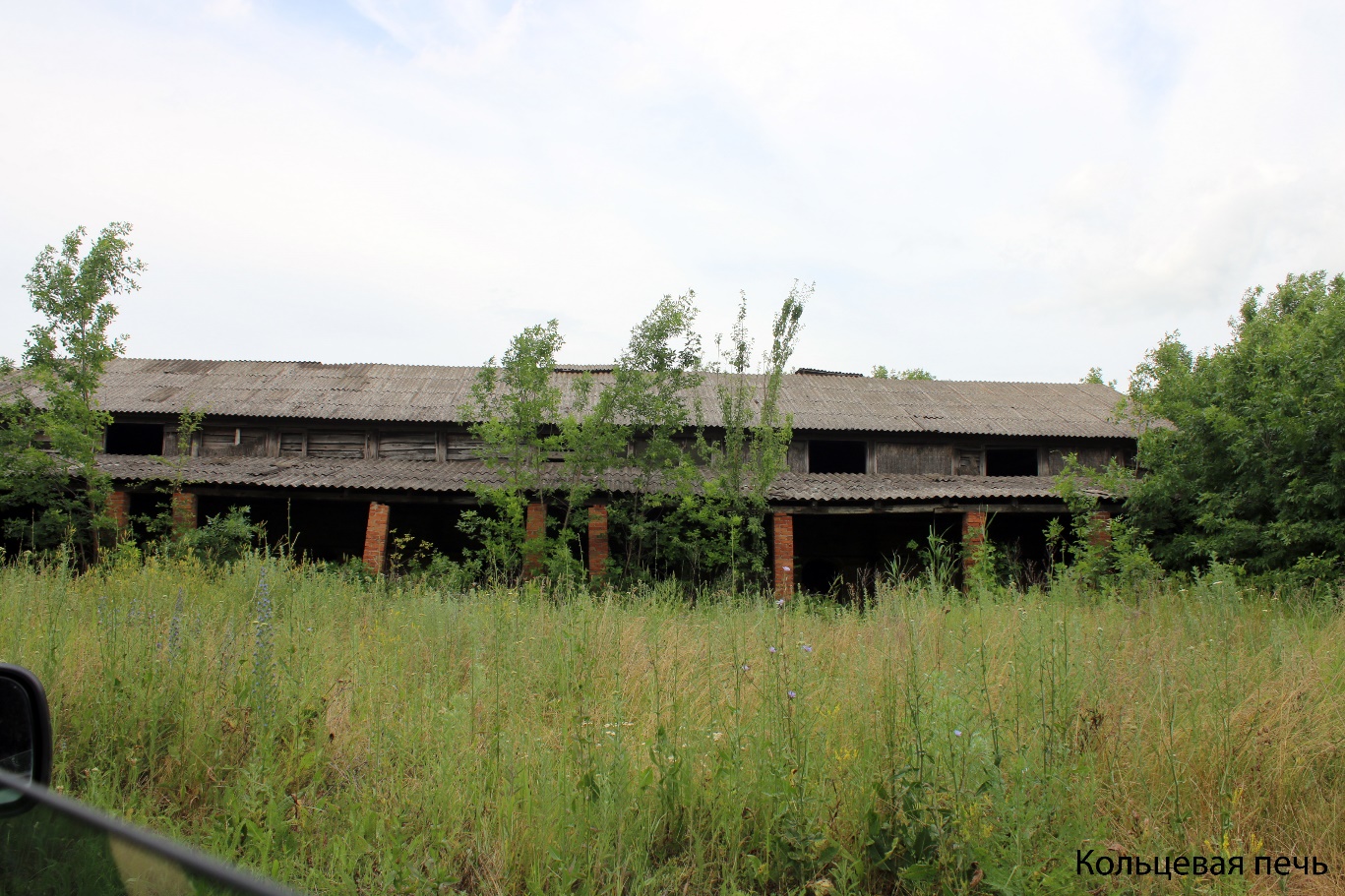 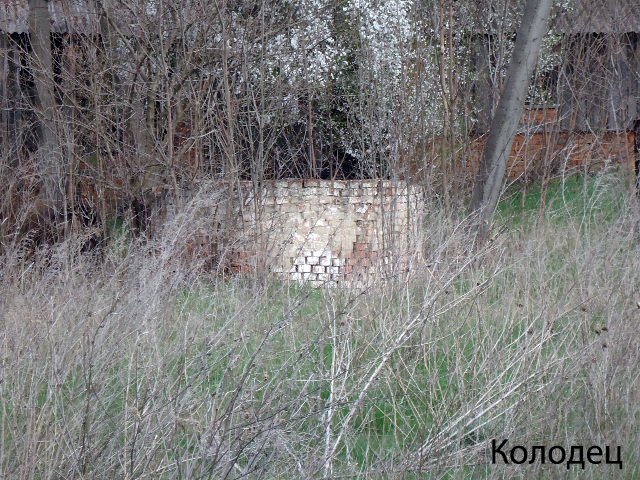 